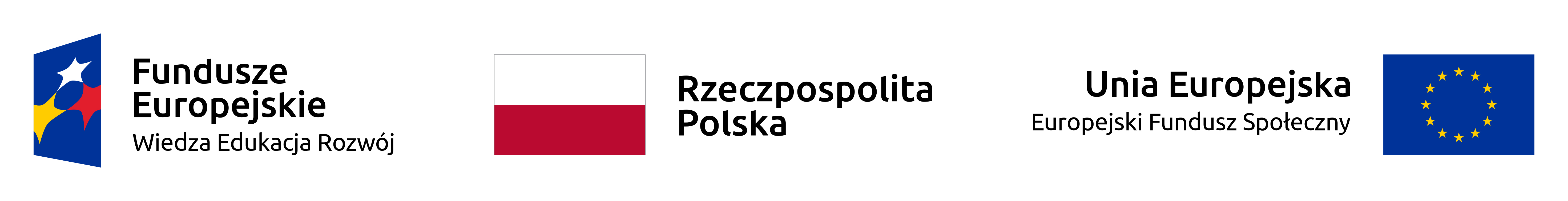 SZCZEGÓŁOWY HARMONOGRAM UDZIELANIA WSPARCIA / DZIAŁAŃ W PROJEKCIESZCZEGÓŁOWY HARMONOGRAM UDZIELANIA WSPARCIA / DZIAŁAŃ W PROJEKCIESZCZEGÓŁOWY HARMONOGRAM UDZIELANIA WSPARCIA / DZIAŁAŃ W PROJEKCIESZCZEGÓŁOWY HARMONOGRAM UDZIELANIA WSPARCIA / DZIAŁAŃ W PROJEKCIESZCZEGÓŁOWY HARMONOGRAM UDZIELANIA WSPARCIA / DZIAŁAŃ W PROJEKCIESZCZEGÓŁOWY HARMONOGRAM UDZIELANIA WSPARCIA / DZIAŁAŃ W PROJEKCIESZCZEGÓŁOWY HARMONOGRAM UDZIELANIA WSPARCIA / DZIAŁAŃ W PROJEKCIESZCZEGÓŁOWY HARMONOGRAM UDZIELANIA WSPARCIA / DZIAŁAŃ W PROJEKCIESZCZEGÓŁOWY HARMONOGRAM UDZIELANIA WSPARCIA / DZIAŁAŃ W PROJEKCIESZCZEGÓŁOWY HARMONOGRAM UDZIELANIA WSPARCIA / DZIAŁAŃ W PROJEKCIENazwa Beneficjenta: Województwo Śląskie - Regionalny Ośrodek Polityki Społecznej Województwa ŚląskiegoNazwa Beneficjenta: Województwo Śląskie - Regionalny Ośrodek Polityki Społecznej Województwa ŚląskiegoNazwa Beneficjenta: Województwo Śląskie - Regionalny Ośrodek Polityki Społecznej Województwa ŚląskiegoNazwa Beneficjenta: Województwo Śląskie - Regionalny Ośrodek Polityki Społecznej Województwa ŚląskiegoNazwa Beneficjenta: Województwo Śląskie - Regionalny Ośrodek Polityki Społecznej Województwa ŚląskiegoNazwa Beneficjenta: Województwo Śląskie - Regionalny Ośrodek Polityki Społecznej Województwa ŚląskiegoNr projektu: POWR.02.05.00-00-0368/19Nr projektu: POWR.02.05.00-00-0368/19Nr projektu: POWR.02.05.00-00-0368/19Tytuł projektu: Doskonalenie zawodowe kluczowych pracowników systemu pomocy społecznej na terenie makroregionu IITytuł projektu: Doskonalenie zawodowe kluczowych pracowników systemu pomocy społecznej na terenie makroregionu IITytuł projektu: Doskonalenie zawodowe kluczowych pracowników systemu pomocy społecznej na terenie makroregionu IITytuł projektu: Doskonalenie zawodowe kluczowych pracowników systemu pomocy społecznej na terenie makroregionu IITytuł projektu: Doskonalenie zawodowe kluczowych pracowników systemu pomocy społecznej na terenie makroregionu IITytuł projektu: Doskonalenie zawodowe kluczowych pracowników systemu pomocy społecznej na terenie makroregionu IITytuł projektu: Doskonalenie zawodowe kluczowych pracowników systemu pomocy społecznej na terenie makroregionu IILp.Rodzaj wsparcia/ działania (w przypadku szkoleń - dokładna nazwa szkolenia)Data udzielania wsparcia / działaniaGodziny udzielania wsparcia / działaniaDokładny adres realizacji wsparcia / działaniaNazwa wykonawcy (np. w przypadku szkoleń, konferencji…) oraz nazwa pracodawcy (w przypadku staży zawodowych)Liczba uczestnikówCzy zamieszczono harmonogram udzielania wsparcia/działań na stronie internetowej projektu lub innej stronie www Beneficjenta (TAK/NIE). Jeżeli Tak, należy podać adres strony www.Czy zamieszczono harmonogram udzielania wsparcia/działań na stronie internetowej projektu lub innej stronie www Beneficjenta (TAK/NIE). Jeżeli Tak, należy podać adres strony www.Czy przekazano harmonogram udzielania wsparcia z wykorzystaniem systemu SL2014 (TAK/NIE)? Należy podać datę przesłania harmonogramu do IP poprzez SL1Zmiany przepisów prawnych w obszarze pomocy społecznejSzkolenie przeniesione na inny terminSzkolenie przeniesione na inny terminCUS z siedzibą przy ulicy Kusocińskiego 4 w miejscowości Piekary Śląskie (41-946), sala 2ABarbara Kunysz-Syrydczykok. 20https://rops-katowice.pl/https://rops-katowice.pl/Nie2Rządowe programy wsparciaSzkolenie przeniesione na inny terminSzkolenie przeniesione na inny terminCUS z siedzibą przy ulicy Kusocińskiego 4 w miejscowości Piekary Śląskie (41-946), sala 2ABarbara Kunysz-Syrydczykok. 20https://rops-katowice.pl/https://rops-katowice.pl/Nie3Zmiany przepisów prawnych w obszarze pomocy społecznej28.10.20208:45-15:15Szkolenie realizowane w formie zdalnejBarbara Kunysz-Syrydczykok. 20https://rops-katowice.pl/https://rops-katowice.pl/Nie4Rządowe programy wsparcia30.10.20208:45-15:15Szkolenie realizowane w formie zdalnejBarbara Kunysz-Syrydczykok. 20 https://rops-katowice.pl/https://rops-katowice.pl/Nie5Zmiany przepisów prawnych w obszarze pomocy społecznejSzkolenie przeniesione na inny terminSzkolenie przeniesione na inny terminCUS z siedzibą przy ulicy Kusocińskiego 4 w miejscowości Piekary Śląskie (41-946), sala 2ABarbara Kunysz-Syrydczykok. 20https://rops-katowice.pl/https://rops-katowice.pl/Nie6Rządowe programy wsparciaSzkolenie przeniesione na inny terminSzkolenie przeniesione na inny terminCUS z siedzibą przy ulicy Kusocińskiego 4 w miejscowości Piekary Śląskie (41-946), sala 2ABarbara Kunysz-Syrydczykok. 20https://rops-katowice.pl/https://rops-katowice.pl/Nie7Zmiany przepisów prawnych w obszarze pomocy społecznej06.11.20208:45-15:15CUS z siedzibą przy ulicy Kusocińskiego 4 w miejscowości Piekary Śląskie (41-946), sala 2ABarbara Kunysz-Syrydczykok. 20 (szkolenie realizowane w formie hybrydowej – max. liczba uczestników na miejscu realizacji szkolenia – 5 osób)https://rops-katowice.pl/https://rops-katowice.pl/Nie8Rządowe programy wsparcia09.11.20208:45-15:15CUS z siedzibą przy ulicy Kusocińskiego 4 w miejscowości Piekary Śląskie (41-946), sala 2ABarbara Kunysz-Syrydczykok. 20 (szkolenie realizowane w formie hybrydowej – max. liczba uczestników na miejscu realizacji szkolenia – 5 osób)https://rops-katowice.pl/https://rops-katowice.pl/Nie